Руководствуясь  Уставом муниципального района «Улётовский район» Забайкальского края,  решением Совета муниципального района «Улётовский район» от 25.03.2021 №29  «О ежегодном отчете главы муниципального района «Улётовский район» о результатах его деятельности, деятельности администрации муниципального района «Улётовский район» Забайкальского края, в том числе о решении вопросов, поставленных Советом муниципального района «Улётовский район» Забайкальского края», Совет муниципального района «Улётовский район» Забайкальского края  р е ш и л:1. Отчет главы муниципального района «Улётовский район» Забайкальского края  о результатах своей деятельности, деятельности администрации за 2022  год   признать удовлетворительным.2. Настоящее решение официально опубликовать (обнародовать) на официальном сайте муниципального района «Улётовский район» Забайкальского края в информационно-телекоммуникационной сети Интернет в разделе «Документы»- « Правовые акты Совета»  и в разделе «Власть» - «Структура» - «Отчёты главы» - https://uletov.75.ru/Председатель Совета муниципального района     «Улётовский район»                                                                  С.С.Подойницын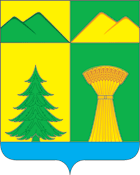 СОВЕТ МУНИЦИПАЛЬНОГО РАЙОНА«УЛЁТОВСКИЙ РАЙОН»ЗАБАЙКАЛЬСКОГО КРАЯРЕШЕНИЕСОВЕТ МУНИЦИПАЛЬНОГО РАЙОНА«УЛЁТОВСКИЙ РАЙОН»ЗАБАЙКАЛЬСКОГО КРАЯРЕШЕНИЕСОВЕТ МУНИЦИПАЛЬНОГО РАЙОНА«УЛЁТОВСКИЙ РАЙОН»ЗАБАЙКАЛЬСКОГО КРАЯРЕШЕНИЕСОВЕТ МУНИЦИПАЛЬНОГО РАЙОНА«УЛЁТОВСКИЙ РАЙОН»ЗАБАЙКАЛЬСКОГО КРАЯРЕШЕНИЕ«21 »  апреля  2023 года«21 »  апреля  2023 года№ 51  с. УлётыО ежегодном отчете главы муниципального района «Улётовский район» Забайкальского края  о результатах своей деятельности и деятельности администрации муниципального района «Улётовский район» Забайкальского края  за 2022 годО ежегодном отчете главы муниципального района «Улётовский район» Забайкальского края  о результатах своей деятельности и деятельности администрации муниципального района «Улётовский район» Забайкальского края  за 2022 годО ежегодном отчете главы муниципального района «Улётовский район» Забайкальского края  о результатах своей деятельности и деятельности администрации муниципального района «Улётовский район» Забайкальского края  за 2022 годО ежегодном отчете главы муниципального района «Улётовский район» Забайкальского края  о результатах своей деятельности и деятельности администрации муниципального района «Улётовский район» Забайкальского края  за 2022 год